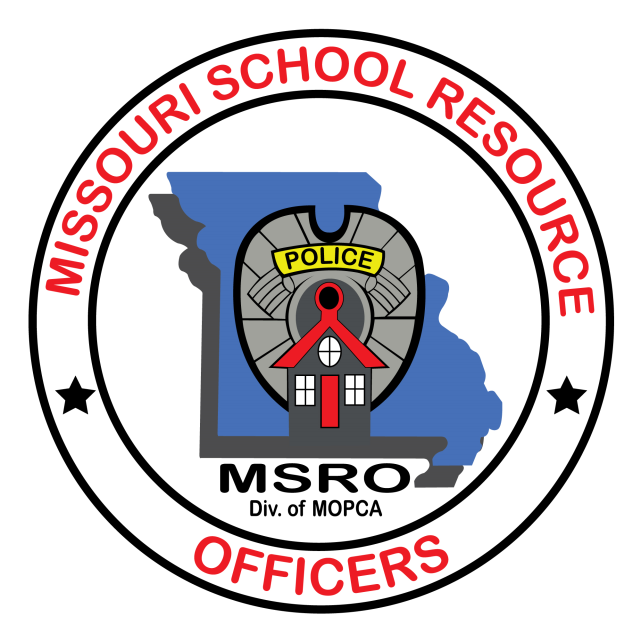 2018Missouri School Resource OfficersAnnual Training Conference& Business Meeting(Vendor Booths – Sunday & Monday) Come and Visit during breaks!Who Should Attend: SRO's, D.A.R.E. Officers, School Administrators, School and College Safety Directors, Deputy Juvenile Officers, etc.August 3 to August 7, 2018Tan-Tar-A Resort 494 Tan Tar A DriveOsage Beach, Missouri 65065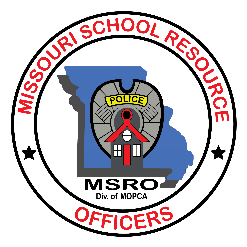 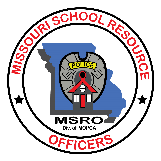 SRO Conference Agenda(Tentative)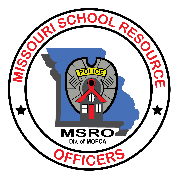 Friday - August 3, 2018TimePresentation / Event / FunctionLocation0800-1700Registration (Delegates & Vendors)Foyer0800-1700Vendor Set-UpWindgate Hall 1100-1400TrainingRacial Profiling/Implicit Bias Based Policing(3- Racial Profiling, Implicit Bias Based Policing, 1 Legal, 2 Interpersonal)1800-2000BBQ(Family Event for All)(Seating will be available, but bring own lawn chair if you have one)Lake Side2100-EndNetworking (Police Chiefs/Commanders)TBA2100-EndNetworking (SROs) TBASaturday - August 4, 2018TimePresentation / Event / FunctionLocation0800-0900Registration (Delegates & Vendors)Salon B & C0800-1000Vendor Set – UpWindgate Hall0900-1000Conference Official Opening Session Opening Ceremony&Conference OverviewLE Torch Run – Special Olympics PresentationVendor IntroductionsSalon A1000-1200Vendor Interaction Period (Vendor Introductions)Windgate Hall1200-1300Lunch and Vendor Interaction PeriodWindgate Hall1300-1700TrainingLE Communications & Legislative Updates (4 Hour Presentation)1-Legal: “DHS Priority Telecommunications Services – Dale Moushon1-Technical/Tact: First Net - Steve Devine “AT&T”2-Legal:  2018 Legislative Update – Sheldon LinebackSalon A   1300-1700Training 4- Legal (Tactical “Critical Thinking”)Juvenile Law UpdateMarcia Hazelhorst – Juvenile Justice AssociationSalon B(All training breaks will be with vendors)Windgate Hall1800MPCA 65th Anniversary CeremonyWindgate Hall1800-2000Reception (Ball Park Theme)Windgate Hall1900-2100Murphy’s Ford – Live EntertainmentWindgate Hall2100-EndNetworking (Police Chiefs/Commanders)TBA 2100-EndNetworking (SROs) TBASunday – August 5, 20180730-0830Worship Service Redbud0800-0900Breakfast with VendorsWindgate Hall0900-1200Training3- Legal (Tactical-Critical Thinking)Management LawChris Hesse (MPCA Attorney)Salon A0900-1200Training3 – Legal (Tactical-Critical Thinking)Missouri Safe Schools UpdateScott Summers – MSBASalon B1200-1300LUNCH (Conference Event Sponsor - RAPTOR)Windgate Hall1300-1700Krelo Golf Event -Shotgun Start1300-1700Training4 – Interpersonal (Mental Health)Sexual Abuse Awareness Greg HoltmeyerSalon A1300-1700Training4 – 2 Legal/2 Technical (Tactical)Body Worn Camera-Use of Video Devices in School Environment&School and Law Enforcement MOUs Salon B1800-1900Boat Cruise (Sponsored by Tan-Tar-A)1900-2000AuctionWindgate Hall2000-2200ChristiAna Band – Live EntertainmentWindgate Hall2 OptionsVENDOR TEARDOWN PERIOD (1300-1700 or after the band)Windgate Hall2100-EndNetworking (Chiefs/Command)TBA2100-EndNetworking (SRO)TBAMonday - August 6, 2018TimePresentation / Event / FunctionLocation0730-0830Working Breakfast – TrainingHighway Safety Presentation1 -Technical (Highway Safety Training Sponsor)Salon C0830-1230Training Resumes1330-1730Training (Full Day Presentation)8 – Technical (2 Tactical / 2 Mental Health)Preventing & Responding to Active Shooter & Mass Casualty EventsDaniel LinskeySalon A1230-1330LUNCH – (SRO Election after meal)Salon C1800-2000Pizza By the Pool (Sponsored by Pizza Hut)Salon B2100-EndNetworking (Police Chiefs/Commanders)TBA2100-EndNetworking (SROs)TBATuesday - August 7, 2018TimePresentation / Event / FunctionLocation0730-0830Continental BreakfastSalon A0830-1230TrainingSalon A4 – Technical (2 Officer Well/2 Tactical)Retired Col. David Grossman